诺伟司国际研究生奖学金               International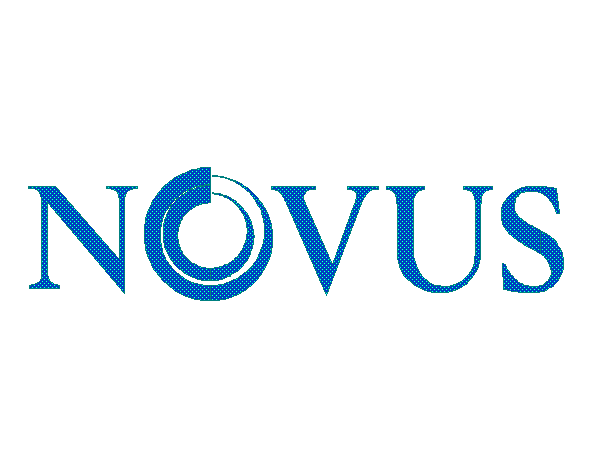 Graduate Scholarship         研究课题:                 姓名及学位:                                                                                                                                  家庭电话:                                             手机：         通讯地址:         EMAIL:         学校及院系:         指导教师:课题名称：摘要（< 400字）关键词 (< 6)课题研究计划课题研究计划课题研究计划时间（ 年.月.日）研究活动预期结果1至2至3至4至课题内容研究目的研究背景 （国内、外研究概况；提出问题和项目假设，阐明该项目的目的、意义）试验设计（研究内容和详细方法）技术路线 数据统计方法预期结果创新点发表文章参考文献